SUNITHA 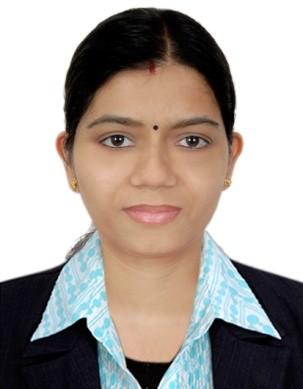 C/o-Mobile: +971501685421Email: sunitha.344877@2freemail.com POST APPLIED FOR	:   REGISTERED NURSECAREER OBJECTIVELooking for a responsible role as a Staff Nurse in a well‐known medical organization where my Passion for health care and experience are duly rewarded.LICENSURERegistered Nurse with DHA License CAREER SUMMARY Registered Staff Nurse in Private Care Center, Dubai Worked in ICCU, Fortis Escort Heart institute and Research centre New Delhi Worked in ICCU and Medical ward in Sree Sathya Sai Super Specialty Hospital kottarakkara(Kerala) Experience of 4 year. PROFESSIONAL EXPERIENCEWorking as a Registered Nurse in Private Care Center, Dubai since 15/11/2016 Since 30/01/2012 to 11/04/2015 in SUPER CORONARY CARE UNIT in Fortis Escort Heart Institute and Research Centre New Delhi (The Hospital is a 310 bedded super specialty institute) Since 01/05/2010 to 30/04/2011 in ICCU, Casualty, Medical and Surgical Ward in Sree Sathya Sai Super Specialty Hospital Kottarakkara‐Kerala (The Hospital is a 250 bedded super specialty) KEY STRENGTHSSound Knowledge of medical terminology, medical surgical equipments. Ability to handle emergency situations.In depth Knowledge of medical & cardiovascular diseases and the ways of prevention.Can conduct training and educational sessions. Knowledge of general nursing duties.Profound ability to diagnose and treat patients in serious conditions Strong critical thinking and decision making abilityAbility to perform documentation using software application. Possess strong communication skills, verbal and written. Condition and progress related to plan of carePROCEDURES SEEN AND ASSISTEDInsertion of IV CannulaCollection of blood specimenAssist in insertion of Arterial Line, CVPCPRDefibrillationAssist in intubation and ExtubationTracheostomy CareICD InsertionTemporary Pace maker ImplantationHaemodialysisECGAssist in Lumbar Puncture, Blood TransfusionCatheterizationPeripheral DopplerAdministration of EnemaInsertion of Flatus tubePleural TappingEcho and UltrasoundABG AnalysisChest tube careNasogastric Lavage & GavageEQUIPMENTS HANDLEDCardiac MonitorsVentilatorsPacemakerDefibrillatorInfusion PumpECG MachineABG MachineSuction ApparatusLaryngoscopePulse Oxy MeterAlpha BedPROFESSIONAL QUALIFICATIONBsc Nursing Post BasicInstitution	: Hill Side College of Nursing Bangalore .Karnataka,IndiaUniversity	: Rajiv Gandhi University BangaloreYear of Passing    : 2014Diploma in General Nursing & MidwiferyInstitution	: K.N.S School of Nursing Kottarakkara, Kerala,University	: Kerala Nurses & Midwives Council, Trivandrum KeralaYear of Passing    : 2010ACADEMIC QUALIFICATIONI hereby declared that all statements in this resume are true, complete and correct to the best of my knowledge and belief.Higher Secondary: Govt .Higher Secondary School Chittar: Govt .Higher Secondary School ChittarInstitution: Govt .Higher Secondary School Chittar: Govt .Higher Secondary School ChittarUniversity: Board of Higher Secondary, Kerala: Board of Higher Secondary, KeralaSecondary School Leaving Certificate‐S.S.L.CSecondary School Leaving Certificate‐S.S.L.CSecondary School Leaving Certificate‐S.S.L.CYear of Passing: 2005Institution: High School Maniyar: High School ManiyarUniversity: Board of Public Examination, Kerala: Board of Public Examination, KeralaYear of Passing: 2003PASSPORT DETAILSDate of Issue: 22.07.2011: 22.07.2011Date of Expiry: 21.07.2021: 21.07.2021Place of Issue: Trivandrum: TrivandrumVisa Status: Husband Visa: Husband VisaPERSONAL DETAILSPERSONAL DETAILSDOBDOB: 25 May 1988: 25 May 1988Gender: FemaleNationality: IndianMarital Status: Married: MarriedDECLARATION: English, Hindi, Malayalam: English, Hindi, MalayalamLanguage Known: English, Hindi, Malayalam: English, Hindi, Malayalam